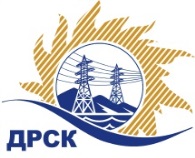 Акционерное Общество«Дальневосточная распределительная сетевая  компания»Протокол заседания Закупочной комиссии по вскрытию поступивших конвертовг. БлаговещенскСпособ и предмет закупки: предварительный отбор на право  заключения рамочного соглашения: Техническое облуживание ИТСО объектов филиала «ЭС ЕАО» (базы РЭС, система автоматического пожаротушения в Северной, ПС), закупка 341 р. 9 ГКПЗ 2016 г.ПРИСУТСТВОВАЛИ: 2 члена постоянно действующей Закупочной комиссии АО «ДРСК» 2 уровняИнформация о результатах вскрытия конвертов:В адрес Организатора закупки поступило 3 (три) заявки на участие в закупке, конверты с которыми были размещены в электронном виде на Торговой площадке Системы www.b2b-esv.ruВскрытие конвертов было осуществлено секретарем Закупочной комиссии в присутствии 2 членов Закупочной комиссии.Дата и время начала процедуры вскрытия конвертов с заявками участников 10:00 (время местное)  04.12.2015.Место проведения процедуры вскрытия конвертов с заявками участников: г. Благовещенск, ул. Шевченко, 28 каб. 244В конвертах обнаружены заявки следующих участников закупки:Ответственный секретарь Закупочной комиссии 2 уровня АО «ДРСК»	О.А. МоторинаТ.В. Коротаева397-205№ 60/ПрУ-В04.12.2015№Наименование участника и его адрес1ООО «ОБЕРЕГ» 679000, ЕАО, г. Биробиджан, ул. Миллера, 82ООО «ПОЖСЕРВИС» 679016, ЕАО, г. Биробиджан, ул. Советская, 44, офис 23ООО «Центр Безопасности» 679000, ЕАО, г. Биробиджан, ул. Постышева, 6, оф.7